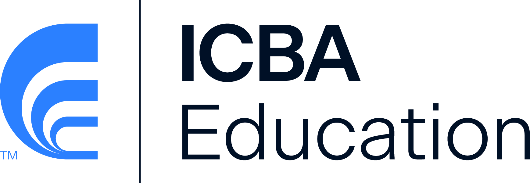 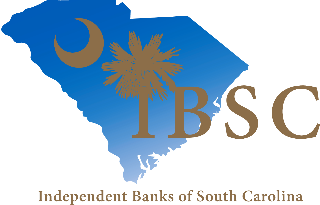 ICBA Education’s livestreamed and live in-person events are led by renowned industry experts and address current bank regulations, operational procedures, marketplace trends, the latest technology and more. ICBA Seminars and Institutes ListingsBank Security InstituteFEB 27- 29, 2024 | LIVESTREAM EVENTEnsure the physical safety of your bank, staff, and customers. Cover everything from the basics of bank security to situations you may not have even prepared for.Bank Security Institute - Livestream - FebruaryCompliance InstituteFEB 25 - MAR 1, 2024 | in-person EVENT, dallas, txThe ICBA Compliance Institute is built to meet the needs of seasoned professionals seeking the latest regulatory education and industry best practices as well as newer compliance officers seeking to gain a clear understanding of the fundamental concepts of each regulation.Compliance Institute - Dallas, TX - FebruaryIdentifying and Addressing Distressed Loans Seminar MAR 28, 2024 | LIVESTREAM EVENT    Build a pro-active mindset in identifying concerning trends that left unaddressed could lead to a bank loss. A past due payment is not an early warning sign. It is an indication that you have already missed the opportunity to assist your client.Identifying and Addressing Distressed Loans Seminar - Livestream - MarchBank Director Forum – Session 1APR 4, 2024 | LIVESTREAM EVENTOffered quarterly in half-day sessions, each of the Bank Directors Forums will cover a unique topic, such as cybersecurity, enterprise risk management, corporate governance and more. No two sessions will be the same.Bank Director Forum - Session 1 (icba.org)Fraud Seminarapr 9 – apr 11, 2024 | LIVESTREAM EVENTJoin ICBA Education and fraud expert Barry Thompson for a fast-moving seminar that will prepare you to identify and protect your bank’s reputation and assets. Benefit from the interactive format and expert instruction and leave with essential knowledge and tools that you can implement immediately. Fraud Seminar - Livestream - AprilCredit Analyst InstituteAPR 16 – APR 18, 2024 | LIVESTREAM EVENTMaster the necessary financial analysis skills needed by today’s credit analysts and the additional expertise vital to a community bank’s overall lending success.Credit Analyst Institute - Livestream - AprilNEW: Commercial Loan Processor Seminar APR 23, 2024 | LIVESTREAM EVENTMove through each step of the credit approval process—from prospecting to post close monitoring. Gain an understanding of the required information for the loan request and how the information is used, basic analysis to assist in pre-qualification, documentation, and learn the various types of loans and their use. Commercial Loan Processor Seminar - Livestream - AprilLoan Review Seminarapr 23 – APR 24, 2024 | LIVESTREAM EVENTThe loan review process is critical to the success of any community bank. This process must be structured and requires policies and procedures to ensure timely identification of problem credits, asset quality, and accuracy. The process must also include well-defined classification guidelines to ensure consistent loan ratings.Loan Review Seminar- Livestream - AprilAdvanced Loan Review Seminarapr 25- APR 26, 2024 | LIVESTREAM EVENTThis advanced session builds on the materials presented in the Loan Review Seminar to take your analysis skills to the next level. Learn about the common loan level challenges, such as the intricacies of computing global cash flows for businesses and their guarantors. Advanced Loan Review Seminar - Livestream - AprilAgricultural Credit Analysis SeminarAPR 30, 2024 | LIVESTREAM EVENT This seminar is designed to meet the needs of agricultural lenders by identifying market issues and providing the tools to assess the borrower’s ability to navigate challenging times. Agricultural Credit Analysis Seminar - Livestream - AprilFDICIA SeminarMAY 1 – MAY 2, 2024 | In-person, bloomington, mnThe Federal Deposit Insurance Corporation Improvement Act of 1991 (FDICIA) was enacted in 1991 to implement regulatory changes that assist in ensuring safety and soundness of financial institutions. Bankers should understand the requirements if their institution is approaching the $500 million or $1 billion thresholds considering crucial planning and realistic timelines.FDICIA Seminar - Bloomington, MN - MayBSA/AML InstituteMAY 7 – MAY 9, 2023 | In-person, bloomington, mnThe formal requirements for financial institution compliance under the Bank Secrecy Act (BSA) are significant. With the regulatory agencies committing to tougher and more inclusive BSA/AML examinations, it is important to make certain your BSA/AML program is appropriate for your institution’s risk exposure. BSA/AML Institute - Bloomington, MN - MayCall Report SeminarMAY 8, 2024 | LIVESTREAM EVENTIn an ever-changing regulatory and accounting environment, it is important that call report preparers and reviewers remain up to date. Attend this seminar for a detailed discussion of each call report schedule as well as the real-life challenges of completing an accurate call report. Call Report Seminar - Livestream - MayAdvanced Call Report SeminarMAY 9 – MAY 10, 2024 | LIVESTREAM EVENTThe regulatory reporting burden faced by community banks today is stronger than ever. As the complexity of the call report and Federal Reserve reports continue to increase, even experienced bankers often have questions about the nuances of these filings.Advanced Call Report Seminar - Livestream - MayEnhancing Organizational Value ConferenceMAY 9—10, 2024 | In-person EVENt, San Antonio, TX This new conference focuses on strategies for community banks to create value. It covers topics like stock liquidity, capital raising and deployment alternatives, succession planning, employee attraction and retention, mergers and acquisitions, equity and equity-like compensation and similar strategic initiatives.Enhancing Organizational Value Conference - In Person - MayAudit InstituteMAY14 – MAY16, 2024 AND MAY 21 – MAY 23, 2023 | LIVESTREAM EVENTMeet your bank’s evolving needs, the expectations of the audit committee, and the examiners! Our curriculum will expand your knowledge of auditing and banking whether you are a veteran auditor or new to the audit function.Audit Institute - Livestream - MayFinancial Statement Analysis SeminarMAY 15, 2024 | LIVESTREAM EVENTAssessing creditworthiness of a borrower is about information. This course focuses on the critical issues arising through preparation of financial statements by the borrower, the role of accountants, the calculation of key ratios, and the use of financial statements in the credit decision process. Financial Statement Analysis Seminar - Livestream - MayCash Flow Analysis SeminarMAY 16, 2024 | LIVESTREAM EVENTOnly cash can repay loans. To effectively conduct a complete credit analysis, the sources, and uses of cash in the business must be understood. Ground yourself in the mechanics of constructing business cash flow statements and their use of credit analysis.Cash Flow Analysis Seminar - Livestream - MayCompliance InstituteJUN 4 - JUN 6, 2024 AND JUN 11– JUN 13, 2024 | LIVESTREAM EVENTThe ICBA Compliance Institute is built to meet the needs of seasoned professionals seeking the latest regulatory education and industry best practices as well as newer compliance officers seeking to gain a clear understanding of the fundamental concepts of each regulation.Compliance Institute - Livestream - JuneNEW: Bank Credit Portfolio Management for Senior Managers SeminarJUN 6, 2024 | LIVESTREAM EVENTEssential for anyone who oversees their bank’s credit portfolio. The foundation for effectively managing your bank’s credit portfolio is understanding your bank’s core credit priorities and recognizing the credit culture that is needed and maintained in your bank.Bank Credit Portfolio Management for Senior Managers Seminar - Livestream - JuneNEW: Credit Portfolio Management for Bankers SeminarJUN 6, 2024 | LIVESTREAM EVENTFor individual bankers and lenders, taking ownership of their portfolio is essential to success. This includes being able to communicate the level of credit risk in their individual portfolio, monitoring their portfolio and uncovering ways to recognize the early indicators of change in the portfolio to be able to react quickly and appropriately.Credit Portfolio Management for Bankers Seminar - Livestream - JuneCommunity Bank Human Resources SeminarJUN 11 – JUN 13, 2024 | In-person EVENt, San Antonio, TXToday’s modern workplace is transforming the role of the community bank human resources (HR) professional. People management and responsible administration is key for all HR professionals. Whether you are a seasoned HR professional, or you have recently taken on the role, gain the necessary information to handle the most important legal and emerging issues at your bank. Review critical HR requirements that all community bank HR professionals must know. Leave with practical advice, guidance, and key strategies to ensure effective and compliant management of employee and employer requirements. Community Bank Human Resources Seminar - San Antonio, TX - JuneAnalyzing Your Bank’s Financial StatementJun 12, 2024 | LIVESTREAM EVENTUnderstanding the financial performance of your bank is crucial in leading a high performing organization. This course assesses how the marketplace is affecting the bank and how bank management is in turn responding. One must understand this relationship to create accurate financial statements. Analyzing Your Bank’s Financial Statement SeminarBank Director Forum – Session 2jUN 13, 2024 | LIVESTREAM EVENTOffered quarterly in half-day sessions, each of the Bank Directors Forums will cover a unique topic, such as cybersecurity, enterprise risk management, corporate governance and more. No two sessions will be the same.Bank Director Forum - Session 2 (icba.org)Commercial Real Estate Lending SeminarJun 13, 2024 | LIVESTREAM EVENTReal estate lending is often the most difficult type of lending to do correctly. There are numerous challenges in financing real estate, not the least of which is understanding the various types of real estate and the embedded risk. This seminar walks through underwriting and structure of construction financing, investment real estate, owner occupied real estate, multifamily, residential development, as well as specialty use.Commercial Real Estate Lending Seminar - Livestream - JuneVendor Management SeminarJULY 30 – july 31, 2024 | LIVESTREAM EVENTThis seminar will assist community banks in navigating the critical considerations needed to effectively implement a sound vendor management program. Vendor Management Seminar - Livestream - JulyAgricultural Credit Analysis Seminarjuly 31, 2024 | LIVESTREAM EVENT This seminar is designed to meet the needs of agricultural lenders by identifying market issues and providing the tools to assess the borrower’s ability to navigate challenging times. Agricultural Credit Analysis - Livestream - JulyIdentifying and Addressing Distressed Loans Seminar AUG 1, 2024 | LIVESTREAM EVENTBuild a pro-active mindset in identifying concerning trends that left unaddressed could lead to a bank loss. A past due payment is not an early warning sign. It is an indication that you have already missed the opportunity to assist your client.Identifying and Addressing Distressed Loans Seminar - Livestream - AugustBSA/AML InstituteAUG 6 – AUG 8, 2023 | LIVESTREAMThe formal requirements for financial institution compliance under the Bank Secrecy Act (BSA) are significant. With the regulatory agencies committing to tougher and more inclusive BSA/AML examinations, it is important to make certain your BSA/AML program is appropriate for your institution’s risk exposure. BSA/AML Institute - Livestream - AugustCredit Analyst Instituteaug 11 – aug 14, 2024 | In-person event, dallas, txMaster the necessary financial analysis skills needed by today’s credit analysts and the additional expertise vital to a community bank’s overall lending success.Credit Analyst Institute - Dallas, TX - AugustCommercial Lending InstituteAUG 18 – AUG 23, 2024 | In-person EVENt, bloomington, mnICBA’s Commercial Lending Institute teaches you to efficiently identify and analyze opportunities, assess, and mitigate risks, and structure and manage commercial loans.Commercial Lending Institute - Bloomington, MN - AugustBank Security InstituteAUG 27 – AUG 29, 2024 | In-person EVENt, bloomington, mnEnsure the physical safety of your bank, staff, and customers. Cover everything from the basics of bank security to situations you may not have even prepared for.Bank Security Institute - Bloomington, MN - AugustCFO ForumAUG 26 – AUG 27, 2024 | in-person EVENT, Indianapolis, INMany high-performing banks have initiated a fundamental shift in the CFO role making the CFO a critical strategic business partner across the financial institution. Such evolution has encouraged the transformation of the CFO from solely traditional tax functions to now include analysis of big data, technology systems, and efficiency strategies. The CFO Forum tackles the top issues CFOs face today, including emerging tax and accounting strategies, CECL implementation, deposit funding sources, risk management, cybersecurity and much more. Be prepared to build your CFO network with networking opportunities and peer-to-peer collaboration throughout the event. CFO Forum - Indianapolis, IN - AugustAudit Institutesep 8 – sep 13, 2024 | In-person EVENt, bloomington, mnMeet your bank’s evolving needs, the expectations of the audit committee, and the examiners! Our curriculum will expand your knowledge of auditing and banking whether you are a veteran auditor or new to the audit function.Audit Institute - Bloomington, MN - SeptemberFraud Seminarsept 10 – sept 12, 2024 | LIVESTREAM EVENTJoin ICBA Education and fraud expert Barry Thompson for a fast-moving seminar that will prepare you to identify and protect your bank’s reputation and assets. Benefit from the interactive format and expert instruction and leave with essential knowledge and tools that you can implement immediately. Fraud Seminar - Livestream - SeptemberBank Director Forum – Session 3sept 12, 2024 | LIVESTREAM EVENTOffered quarterly in half-day sessions, each of the Bank Directors Forums will cover a unique topic, such as cybersecurity, enterprise risk management, corporate governance and more. No two sessions will be the same.Bank Director Forum - Session 3 (icba.org)Community Bank Marketing Seminarsep tbd – sep tbd, 2024 | In-person EVENt, location tbdRetail wars, digital transformation, and customer demand are dramatically changing the landscape of community banking. To succeed in the competitive marketplace, community bank marketers and retail teams must be savvy, forward-thinking, and implement game-changing strategies. Participate in three engaging days packed with critical information to propel a bank to the next level.Dates & weblink coming soon!Community Bank Treasury Management Seminarsep 17, 2024 | LIVESTREAM SEMINAR Community banks seek ways to boost core deposits and non-interest income and Treasury Management is the key. Learn how your bank’s business teams can collaborate to sell business products and services to meet this goal.Community Bank Treasury Management Seminar - Livestream - SeptemberAdvanced IT Seminarsep 17 – sep 19, 2024 | LIVESTREAM EVENTIs your community bank prepared to manage the increasing threats and exposures to your IT infrastructure? To succeed in today's fast-paced environment, financial institutions need to constantly evolve. Advanced IT Seminar - Livestream - SeptemberAnnual Current Issues Certification Conferencesep 23 – sep 26, 2023 | in-person, nashville, tnThis four-day live-streamed conference focuses on key issues and trends related to auditing, BSA/AML, regulatory compliance, security, and fraud, and offers the very latest information, tools, best practices, and training to assure that you are up-to-date and compliant. Attend one day or all four!Annual Current Issues Certification Conference - Nashville, TN - SeptemberConsumer Lending Institutesep 24 – sep 26, 2023 | LIVESTREAMMake informed credit decisions by developing your ability to evaluate a consumer loan request. This program covers the application process, financial statement analysis, credit analysis, loan structure, compliance, documentation procedures, and closing.Consumer Lending InstituteIT Institutesep 29 – oct 3, 2024 | In-person EVENt, dallas, txInformation technology solutions continue to evolve creating opportunities for community banks to increase efficiency, improve service capabilities, and better safeguard customers. IT Institute - Dallas, TX - SeptemberEnterprise Risk Management Institute  SEP 30 – OCT 3, 2024 | In-person EVENt, bloOmington, mnIn today’s community bank, the concept of risk and managing the bank’s exposure to risk is continually top-of-mind. Designed exclusively for community bankers, the ICBA Risk Management Institute offers participants an opportunity to enrich and affirm important knowledge of risk components influencing a community bank’s function and soundness.Enterprise Risk Management Institute - Bloomington MN SeptemberAuditing IT General Controls Seminar  oct 1 – oct 2, 2024 | LIVESTREAMBanks conduct audits on an ongoing basis to monitor their bank’s internal controls and ensure adequacy and compliance with their bank’s policies and procedures. The audit scope should include an in-depth review of IT and information security controls and operating procedures that help protect the institution from losses. Join us for this session as we cover the areas of auditing business risks, technical environment auditing, auditing the human element and overall governance.Auditing IT General Controls Seminar - Livestream - OctoberCompliance Instituteoct 6 – oct 11, 2024 | In-person EVENt, bloomington, mnThe ICBA Compliance Institute is built to meet the needs of seasoned professionals seeking the latest regulatory education and industry best practices as well as newer compliance officers seeking to gain a clear understanding of the fundamental concepts of each regulation.Compliance Institute - Bloomington, MN - OctoberAnnual Current Issues Certification Conferenceoct 21 – oct 24, 2024 | LIVESTREAMThis four-day live-streamed conference focuses on key issues and trends related to auditing, BSA/AML, regulatory compliance, security, and fraud, and offers the very latest information, tools, best practices, and training to assure that you are up-to-date and compliant. Attend one day or all four!Annual Current Issues Certification Conference - Livestream - OctoberBSA/AML Institutenov 5 – nov 7, 2024 | in-person, dallas The formal requirements for financial institution compliance under the Bank Secrecy Act (BSA) are significant. With the regulatory agencies committing to tougher and more inclusive BSA/AML examinations, it is important to make certain your BSA/AML program is appropriate for your institution’s risk exposure. BSA/AML Institute - Dallas, TX - NovemberBank Director Forum – Session 4nov 14, 2024 | LIVESTREAM EVENTOffered quarterly in half-day sessions, each of the Bank Directors Forums will cover a unique topic, such as cybersecurity, enterprise risk management, corporate governance and more. No two sessions will be the same.Bank Director Forum - Session 4 (icba.org)Dates and locations are subject to change. Watch the icba.org website for the most-current information.